FAX専用申込用紙      FAX送信方向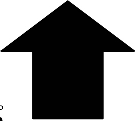 　　                                              この方向で送信して下さい修理品の種類と数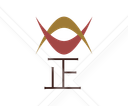       「喜び、笑顔、感動を皆様に」小出刃物製作所https://www.koidehamono-kitchenknife-jp.com/　FAX 24 時間受付 052-746-7778*お客様情報*フリガナ電話番号一　　　　一お名前(ご法人名)電話番号一　　　　一お名前(ご法人名)FAX番号一　　　　一E-mail　　             @携帯番号　一　　　　一ご住所　①　〒　　　　　　―　　　　　　　　　　　　　　　　　　　　　　　　　（マンション･アパート名まで必ずご記入下さい｡）　②　〒　　　　　　―　　　　　　　　　　　　　　　　　　　　　　　　　（マンション･アパート名まで必ずご記入下さい｡）※お届け先ご住所がご注文先ご住所と異なる場合、②にお届け先ご住所をご記入下さい。　①　〒　　　　　　―　　　　　　　　　　　　　　　　　　　　　　　　　（マンション･アパート名まで必ずご記入下さい｡）　②　〒　　　　　　―　　　　　　　　　　　　　　　　　　　　　　　　　（マンション･アパート名まで必ずご記入下さい｡）※お届け先ご住所がご注文先ご住所と異なる場合、②にお届け先ご住所をご記入下さい。　①　〒　　　　　　―　　　　　　　　　　　　　　　　　　　　　　　　　（マンション･アパート名まで必ずご記入下さい｡）　②　〒　　　　　　―　　　　　　　　　　　　　　　　　　　　　　　　　（マンション･アパート名まで必ずご記入下さい｡）※お届け先ご住所がご注文先ご住所と異なる場合、②にお届け先ご住所をご記入下さい。包丁　 　(本)　 鋏 はさみ　　 (本)    鉈 なた  　  (本)　 鎌 かま 　  (本) 　 その他　　　　(本) 研ぎ方のご要望作業前の見積　　・希望する　　・希望しない　・3,000円以上の場合(送料を含まない)見積希望お支払い方法　　・銀行振込　　・代金引換　　・Paypal　　・クレジットカード決済配送　  ・ゆうパック　(元払い) 補償・追跡あり　　・ゆうパック(代金引換)補償・追跡あり・ゆうパケット　  補償なし・追跡あり領収書  ・必　要      ・必要なし